		 		บันทึกข้อความ
ส่วนงาน........................................................................................................โทร. ............................................                                                                                                                                                                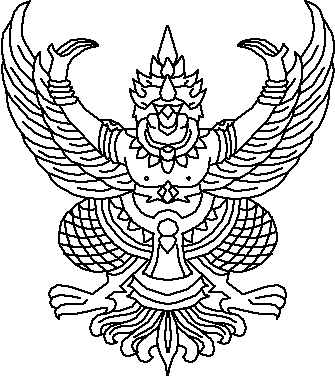 ที่  อว 8393(๔)/………………………………………………………………วันที่ .........................................................................เรื่อง   	ขอพิจารณาอนุมัติส่วนแก้ไขเพิ่มเติมโครงการวิจัย (Protocol Amendment)เรียน	ประธานคณะกรรมการจริยธรรมการวิจัย  	ด้วย ข้าพเจ้า .....................มีความประสงค์ขอแก้ไขเพิ่มเติมโครงการวิจัย เรื่อง “.....................” รหัสโครงการ..................ซึ่งได้รับการอนุมัติจากคณะกรรมการจริยธรรมการวิจัย คณะเทคนิคการแพทย์ เมื่อวันที่........โดยมีรายละเอียดการแก้ไขเพิ่มเติม ดังนี้(ระบุรายละเอียดที่มีการแก้ไขเพิ่มเติม)(ระบุรายละเอียดที่มีการแก้ไขเพิ่มเติม)(ระบุรายละเอียดที่มีการแก้ไขเพิ่มเติม)	พร้อมนี้ ได้จัดส่งเอกสารมาเพื่อประกอบการพิจารณา จำนวน ๒ ชุด ประกอบด้วยแบบคำขอรับการพิจารณาแก้ไขเพิ่มเติมโครงการวิจัย(ระบุเอกสารที่มีการแก้ไขเพิ่มเติม เช่น ICF หรือเอกสารอื่นๆ ที่เกี่ยวข้องกับการแก้ไขเพิ่มเติม)(ระบุเอกสารที่มีการแก้ไขเพิ่มเติม เช่น ICF หรือเอกสารอื่นๆ ที่เกี่ยวข้องกับการแก้ไขเพิ่มเติม)	จึงเรียนมาเพื่อโปรดพิจารณา ทั้งนี้ หากผลพิจารณาเป็นประการใด โปรดแจ้งให้ผู้วิจัยได้รับทราบต่อไปด้วย จักเป็นพระคุณยิ่ง            .......................................................           (......................................................)        หัวหน้าโครงการวิจัย